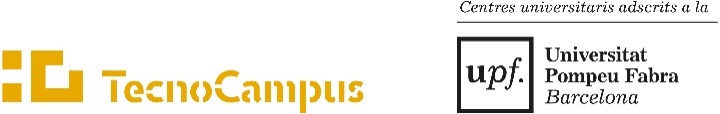 Indica los estudios que has de matricular:	Indica el nombre del Ciclo Formativo de Grado Superior cursado:Indica el nombre de les asignaturas a convalidar para este curso académico: Con la firma de este documento autorizo expresamente a la Fundació Tecnocampus Mataró-Maresme a tratar mis datos personales con la finalidad de realizar la gestión académica de los estudiantes. Los datos personales facilitados serán incorporados al fichero de datos “Estudiantes”.  Estos datos podrán ser cedidos cuando la cesión esté autorizada por una ley (Tesorería General de la Seguridad Social); A otras administraciones para el ejercicio de competencias que versen sobre las mismas materias (Departamento de Economía y Conocimiento, Ministerio de Educación, Cultura y Deportes y otros organismos de coordinación universitaria); cuando sea necesario para desarrollar la relación jurídica con la persona interesada (entidades bancarias para gestionar el cobro de la matrícula y la Agencia de Gestión de Ayudas Universitarias y de Investigación); con el consentimiento previo de los alumnos, se podrán ceder los datos a entidades vinculadas a la Universidad o que presten servicios educativos (cursos, becas, ventajas para estudiantes) y en aquellos casos en que sea necesario para el cumplimiento de las obligaciones legalmente establecidas.Le informamos que en cualquier momento podrá ejercer sus derechos de acceso, rectificación, supresión y oposición, remitiendo un escrito en el cual se acompañe una fotocopia del DNI del titular de los datos a la siguiente dirección de correo electrónico rgpd@tecnocampus.cat, o bien mediante una carta dirigida a la Secretaria General de la Fundació Tecnocampus Mataró-Maresme (Avenida d’Ernest Lluch, 32 Edificio Universitario, 08302 Mataró). Si no pudiera ejercer de forma satisfactoria los derechos aquí enumerados, podrá presentar una reclamación ante la Autoridad Catalana de Protección de Datos (www.apdcat@gencat.cat), C/ Rosselló 214, Esc A 1er 1ª (08008) Barcelona.Firma del solicitanteMataró,      de                                      de  201 SOLICITUD DE CONVALIDACIÓN DE CRÉDITOS ENTRE CFGS Y ESTUDIOS DE GRADONombre y apellidos:      Nombre y apellidos:      DNI:      Teléfono:      Correo electrónico:      Correo electrónico:      EMPRESA (ESCSET)                               EMPRESA (ESCSET)                                POLITÉCNICA (ESUPT)                       POLITÉCNICA (ESUPT)                      SALUD (ESCST)SALUD (ESCST)AdE y GI                                                                                                                                                                                                                                                                                                                                                                                                                                                                                                                                                                                            Ing. ElectrónicaCAFETurismoIng. MecánicaEnfermeríaDoble Turismo/AdE Ing. Organización IndustrialFisioterapiaMarKetingIng. Informática                                                                                                                                                                                                                                                                                                                                                                                                                                                                                                                       Doble Fisioterapia/CAFE                                                                                                                                                                                                                                                                                                                                                                                                                                                                                             Doble AdE/MarketingAudiovisuales                                                                                                                                                                                                                                                                                                                                                                                                                                                                                                                 ☐AdE y GI - Docencia en inglés                                                                                                                                                                                                                                                                                                                                                                                                                                                                                                                                                                                            ☐Videojuegos                                                                                                                                                                                                                                                                                                                                                                                                                                                                                                                                       ☐Logística☐Doble Informática/Videojuegos                                                                                                                                                                                                                                                                                                                                                                                                                                                                                                                                  Una vez convalidados los créditos, para incorporarlos al expediente académico, el estudiante debe abonar el 15% del valor de los créditos convalidados.